protocolo de segurança para o retorno às aulasQuestão 1	Recomenda-se que o aluno leve uma troca de roupas para a escola. Um aluno do segundo ano resolveu levar 2 trocas: dois shorts e duas camisetas. Calcule de quantas maneiras diferentes ele pode combinar as peças, escolhendo entre 2 shorts (vermelho e azul) e 2 camisas (branca e amarela). 	Mostre como você pensou. 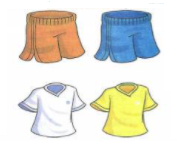 Questão 2Observe o quadro de horários apresentado na Cartilha. 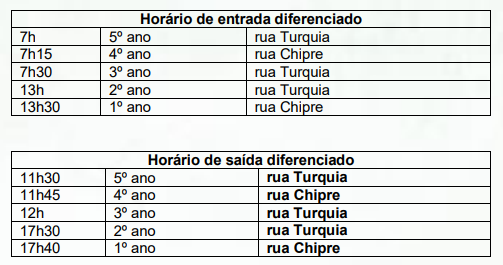 Responda:A que horas você entrará na Escola? ................................................................A que horas sairá? ......................................................... ..................................Marque nos relógios a que horas você entrará e a que horas sairá. 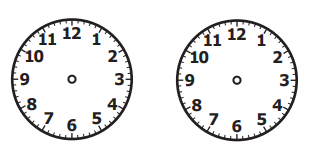 				        ENTRADA		     SAÍDAQuanto ao uso de materiais escolaresNão é permitido compartilhar objetos pessoais, livros, jogos e materiais didáticos, ainda que seja entre alunos da mesma turma.Questão 3Um aluno tem dois lápis em sua mesa. Use a régua para medir o comprimento de cada lápis até o centímetro mais próximo.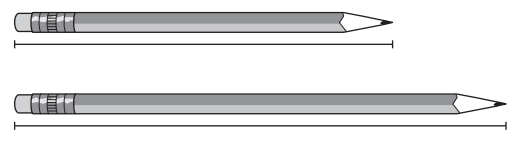 a) Quanto mede o lápis mais curto (aproximadamente)? ........................................................................................................................................b) Quanto mede o lápis mais longo (aproximadamente)? ........................................................................................................................................